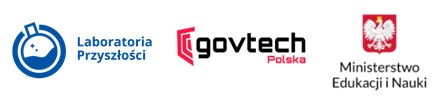 Szkoły Gminy Nowew Programie Laboratoria PrzyszłościLaboratoria Przyszłości to inicjatywa edukacyjna realizowana przez Ministerstwo Edukacji i Nauki we współpracy z Centrum GovTech w Kancelarii Prezesa Rady Ministrów. Misją jest stworzenie nowoczesnej szkoły, w której zajęcia będą prowadzone w sposób ciekawy, angażujący uczniów oraz sprzyjający odkrywaniu ich talentów i rozwijaniu zainteresowań. Celem inicjatywy jest wsparcie szkół podstawowych w budowaniu wśród uczniów kompetencji przyszłości z tzw. kierunków STEAM (nauka, technologia, inżynieria, sztuka oraz matematyka).  W ramach programu Laboratoria Przyszłości Gmina Nowe otrzymała od państwa wsparcie finansowe w łącznej wysokości: 201 600,00 zł, w tym dla:-Szkoły Podstawowej nr 1 w Trylu na kwotę 30 000,00 zł,-Szkoły Podstawowej nr 2 im. Arkadego Fiedlera w Nowem na kwotę 171 600,00 zł.Dzięki otrzymanemu wsparciu zostało zakupione nowoczesne wyposażenie szkoły pozwalające każdemu uczniowie realizować w pełni swój kreatywny potencjał, nie tylko na lekcjach techniki, ale też innych przedmiotów, zajęć pozalekcyjnych czy kół zainteresowań.